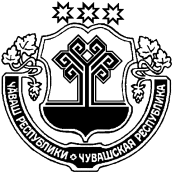 О внесении изменений в постановление администрации Красночетайского района от 05.07.2017 № 304 «Об утверждении Порядка размещения сведений о доходах, расходах, об имуществе и обязательствах имущественного характера лиц, замещающих должности   муниципальной   службы   в   администрации Красночетайского    района    Чувашской   Республики   и членов   их   семей  на официальном сайте администрации Красночетайского     района    Чувашской   Республики   и предоставления     этих    сведений    средствам    массовой информации для опубликования»В соответствии с Федеральным законом от 03.12.2012 № 230-ФЗ «О контроле за соответствием расходов лиц, замещающих государственные должности, и иных лиц их доходам», администрация Красночетайского района Чувашской Республики                        п о с т а н о в л я е т:Внести в  постановление администрации Красночетайского района от 05.07.2017 № 304 «Об утверждении Порядка размещения сведений о доходах, расходах, об имуществе и обязательствах имущественного характера лиц, замещающих должности   муниципальной   службы   в   администрации Красночетайского    района    Чувашской   Республики   и членов   их   семей  на официальном сайте администрации Красночетайского     района    Чувашской   Республики   и предоставления     этих    сведений    средствам    массовой информации для опубликования» следующие изменения:- подпункт «г» пункта 2 Порядка изложить в следующей редакции:- «г) сведения об источниках получения средств, за счет которых совершены сделки по приобретению земельного участка, иного объекта недвижимого имущества, транспортного средства, ценных бумаг, долей участия, паев в уставных (складочных) капиталах организаций, цифровых финансовых активов, цифровой валюты, если общая сумма таких сделок превышает общий доход лица, замещающего должность муниципальной службы и его супруги (супруга) за три последних года, предшествующих отчетному периоду.».Настоящее постановление вступает в силу после опубликования в информационном издании «Вестник Красночетайского района».Глава администрации Красночетайского района                                                                                   И.Н. МихопаровЧУВАШСКАЯ РЕСПУБЛИКА АДМИНИСТРАЦИЯ КРАСНОЧЕТАЙСКОГО РАЙОНАЧĂВАШ РЕСПУБЛИКИХĔРЛĔ ЧУТАЙ РАЙОН АДМИНИСТРАЦИĕПОСТАНОВЛЕНИЕ27.01.2021  №_36_с. Красные ЧетаийышĂну            27.01.2021   36№                       Хĕрлĕ Чутай сали